CAMPBELLTON MIDDLE SCHOOLSCHOOL IMPROVEMENT PLAN  2016 - 2019Action Plan for 2017-2018Updated October 16, 2017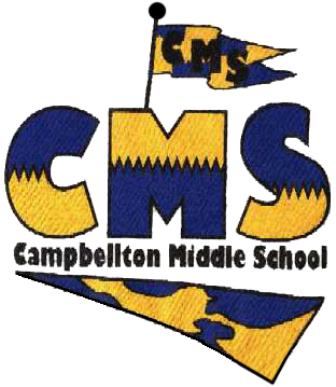 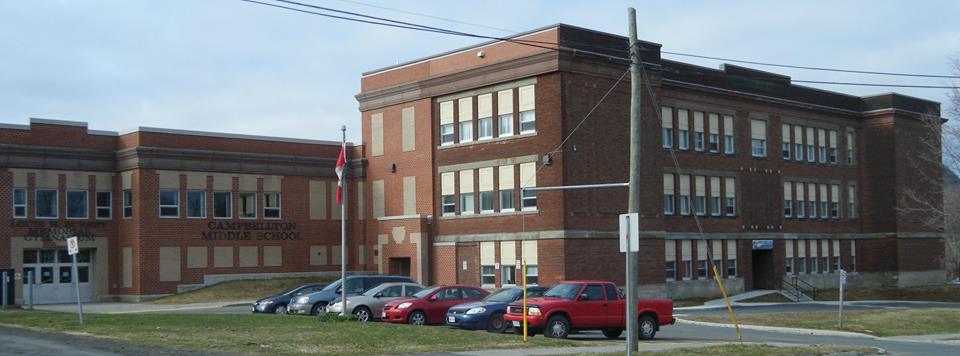 MISSION and VISION STATEMENTSSCHOOL PROFILECampbellton Middle School is a unique school within Anglophone North School District as it serves students from grade 5 to 8. It presently offers an English program as well as an Early Immersion program.The September 30th enrollment was 189 students.   Our student catchment area is from as far East as Dalhousie Junction and all communities as far west as Robinsonville and Upsalquitch.  We also have a few students who come to our school from Listuguj, Quebec.  For the 2016-2017 school year, our staff consists of 14.5 Teachers, 9 Educational Assistants, 1 Administrative Assistant, 1 Behaviour Interventionist, 1 Librarian (part-time), and 4 custodians.  SUPPORTING DATAThe following reports, which provide information on achievement and stakeholder perceptions, will be used in developing the school improvement plan:District Mathematics Benchmarks Assessment School report card dataTeacher observations and formative assessment informationRunning Records and other benchmark dataWellness surveysAttendance dataStudent surveysMONITORING PLANThe improvement strategies outlined in this document will be monitored and reported upon as follows:The principal will meet with the champions on a regular basis to check progress of various actionsThe principal will review the plan three times a year with the Parent School Support CommitteeRecommendations for improvement will be made by all parties involved DATALITERACY:SCHOOL DATA: Year-end Writing Standards (report card) Note: Students on Modified programs are included in the data from June 2015-2017. Students who were not present to be assessed or who were on Individualized programs were not included in the data.Year-end Reading Standards (report card) Note: Students on Modified programs are included in the data from June 2015-2017. Students who were not present to be assessed or who were on Individualized programs were not included in the data.MATH:DISTRICT DATA: Fall and Spring Benchmark Assessments – Mean Overall Scores (in %) Spring Benchmark Assessments – Percent Successful (60% or better), By Strands SCHOOL DATA: Basic Facts (Multiplication) Benchmark Assessment: Percent successful on 1 minute benchmark assessment New Brunswick Department of Education and Early Childhood DevelopmentCampbellton Middle School: 2016-20192017-2018 Action PlanLiteracyMath:First Nations Learners / Improve Levels of French Language Literacy:Learners Adapting to and Thriving In their Environment:Our School Mission:The Campbellton Middle School Community encourages personal growth and collaboration for all students in a safe, respectful and responsible learning environment.Our School Vision:Campbellton Middle School is a place where inspiration and innovation are important for all individuals to be responsible, global citizens.Grade 5Grade 6Grade 7Grade 8June 2015100%78%67%88%June 201689%86%69%73%Nov 201685%15 NA, 1 IND, 1 MOD 70%3 NA, 3 MOD 73%5 NA, 6 MOD 81%2 NA, 7 MOD June 201778%2 NA, 1 IND, 1 MOD 91%1 NA, 3 MOD 92%1 NA, 6 MOD 93%2 NA, 7 MOD Grade 5 (1 IND not included; 1 MOD included) Grade 6Grade 7Grade 8Nov 201661% 15 NA, 1 IND, 1 MOD 81%4 NA, 3 MOD  80%5 NA, 6 MOD 66%2 NA, 7 MOD June 201791%2 NA, 1 IND, 1 MOD 96%1 NA, 3 MOD90%1 NA, 6 MOD 85%2 NA, 7 MOFall of 2015Fall of 2015% differenceSpring of 2016Spring of 2016% differenceCMS District% differenceCMS District% differenceGrade 54353-105563-8Grade 64854-6NANANAGrade 73855-175364-11Grade 85463-95260-8Fall of 2016Fall of 2016% differenceSpring of 2017Spring of 2017% differenceCMS District% differenceCMS District% differenceGrade 54053-134560-15Grade 64956-7NANANAGrade 74554-951.562-10.5Grade 85067-174862-14Grade 5Number SenseShape and SpacePatterns and RelationsStatistics and ProbabilityMultiple ChoiceBasic Facts201640971913749201738465772NANAGrade 7Number SenseShape and SpacePatterns and RelationsStatistics and ProbabilityNon CalculatorCalculator2016522450305232201753485846NANAGrade 8Number SenseShape and SpacePatterns and RelationsStatistics and ProbabilityNon CalculatorCalculator2016421140455331201746515340NANAGrade 5Grade 5Grade 6Grade 6Grade 7Grade 7Grade 8Grade 8September 20152626303044446565June 201655556161636362625E5FI6E6FI7E7FI8E8FISeptember 2016260172946675075June 201728375080NANANA100EECD Areas of Focus (10 Year Ed Plan)District Area of Focus (DIP)District Area of Focus (DIP)School Area of Focus (SIP)School Area of Focus (SIP)EECD Areas of Focus (10 Year Ed Plan)2017-182018-192017-182018-19Ensure all learners value diversity and have a strong sense of belongingEnsure all pre-school children develop their competencies they need to be successful in life and schoolImprove literacy skills for all learnersXXImprove numeracy skills for all learnersXXImprove learning in, and application of, the arts, science, trades and technologies for all learnersMeet the needs of First Nation learners and ensure that provincial curriculum is reflective of First Nation history and cultureXXEnsure all learners develop the knowledge, skills and behaviours to continually adapt to, and thrive in, their environmentXXImprove levels of French language literacy to help all learners access a variety of bilingual opportunities and life experiencesXXFoster leadership, active citizenship and entrepreneurial mindsetSchool Area of Focus:  Improve literacy skills for all learners with an emphasis on strong instructional and formative assessment practicesJustification:   With Provincial Delivery Unit Focus on K-2 Literacy, efforts must be made to ensure students at all level benefit from strong instructional and assessment practices in literacy to increase their achievement.School Area of Focus:  Improve literacy skills for all learners with an emphasis on strong instructional and formative assessment practicesJustification:   With Provincial Delivery Unit Focus on K-2 Literacy, efforts must be made to ensure students at all level benefit from strong instructional and assessment practices in literacy to increase their achievement.School Area of Focus:  Improve literacy skills for all learners with an emphasis on strong instructional and formative assessment practicesJustification:   With Provincial Delivery Unit Focus on K-2 Literacy, efforts must be made to ensure students at all level benefit from strong instructional and assessment practices in literacy to increase their achievement.School Area of Focus:  Improve literacy skills for all learners with an emphasis on strong instructional and formative assessment practicesJustification:   With Provincial Delivery Unit Focus on K-2 Literacy, efforts must be made to ensure students at all level benefit from strong instructional and assessment practices in literacy to increase their achievement.School Area of Focus:  Improve literacy skills for all learners with an emphasis on strong instructional and formative assessment practicesJustification:   With Provincial Delivery Unit Focus on K-2 Literacy, efforts must be made to ensure students at all level benefit from strong instructional and assessment practices in literacy to increase their achievement.School Area of Focus:  Improve literacy skills for all learners with an emphasis on strong instructional and formative assessment practicesJustification:   With Provincial Delivery Unit Focus on K-2 Literacy, efforts must be made to ensure students at all level benefit from strong instructional and assessment practices in literacy to increase their achievement.School Area of Focus:  Improve literacy skills for all learners with an emphasis on strong instructional and formative assessment practicesJustification:   With Provincial Delivery Unit Focus on K-2 Literacy, efforts must be made to ensure students at all level benefit from strong instructional and assessment practices in literacy to increase their achievement.Smart Goals and PLOPStrategies and ActionsResponsibilityResourcesTimelinesMonitoringEvidence of SuccessGoal 1:  By June of 2018, there will be an increase in teacher efficacy in the area of formative assessmentPLOP: Formative Assessment Reflection ToolReport card resultsPL for all English Language Arts (ELA) teachers focused on a comprehensive understanding of formative assessment as an instructional and learning approach Angela YoungGail CrawswellFormative assessment reflection tool“Guiding Principles” of formative assessment September 27th  CFormative Assessment Reflection Tool completed by all ELA teachers (pre and post)100% of teachers will be using formative assessment practices effectively in their classroomsIncreased student ownership for learningImprovement (10%) on number of students successful on reading and writing strands (year-end standards)Goal 1:  By June of 2018, there will be an increase in teacher efficacy in the area of formative assessmentPLOP: Formative Assessment Reflection ToolReport card resultsCo-construct criteria with students at least once prior to December and once before MayELA teachersSame as aboveOctober - MaySTBSame as aboveGoal 1:  By June of 2018, there will be an increase in teacher efficacy in the area of formative assessmentPLOP: Formative Assessment Reflection ToolReport card resultsFormative Assessment learnings embedded into teaching practiceELA teachersSame as above +Knowing What Counts: Conferencing and Reporting, Self-assessment and Goal Setting, Setting and Using CriteriaOctober – JuneSTBSame as aboveGoal 2:  By June of 2018, Grade 5 ELA teachers will have built knowledge,   understanding and expertise in instructional practices in readingPL for grade 5 Intensive French (IF) teacher on the District Grades 4 and 5 Reading Comprehension Assessment ToolJohn Adams Pam UnderhillGrades 4 and 5 Reading Comprehension ToolFall of 2017 CGrade 5 teachers receive training and feel comfortable implementing the assessment toolGoal 2:  By June of 2018, Grade 5 ELA teachers will have built knowledge,   understanding and expertise in instructional practices in reading5 Reading Comprehension Assessment Tool implemented John Adams Grades 4 and 5 Reading Comprehension ToolOctober, December, MayIPImprovement (10%) on the number of students successful on reading strands (year-end standards)School Area of Focus:  Improve numeracy skills for all learners with an emphasis on strong instructional and formative assessment practicesJustification:   With the Provincial Delivery Unit Focus on K-2 Numeracy, efforts must be made at all levels to ensure students benefit from strong instructional and assessment practices across all curricular areas.School Area of Focus:  Improve numeracy skills for all learners with an emphasis on strong instructional and formative assessment practicesJustification:   With the Provincial Delivery Unit Focus on K-2 Numeracy, efforts must be made at all levels to ensure students benefit from strong instructional and assessment practices across all curricular areas.School Area of Focus:  Improve numeracy skills for all learners with an emphasis on strong instructional and formative assessment practicesJustification:   With the Provincial Delivery Unit Focus on K-2 Numeracy, efforts must be made at all levels to ensure students benefit from strong instructional and assessment practices across all curricular areas.School Area of Focus:  Improve numeracy skills for all learners with an emphasis on strong instructional and formative assessment practicesJustification:   With the Provincial Delivery Unit Focus on K-2 Numeracy, efforts must be made at all levels to ensure students benefit from strong instructional and assessment practices across all curricular areas.School Area of Focus:  Improve numeracy skills for all learners with an emphasis on strong instructional and formative assessment practicesJustification:   With the Provincial Delivery Unit Focus on K-2 Numeracy, efforts must be made at all levels to ensure students benefit from strong instructional and assessment practices across all curricular areas.School Area of Focus:  Improve numeracy skills for all learners with an emphasis on strong instructional and formative assessment practicesJustification:   With the Provincial Delivery Unit Focus on K-2 Numeracy, efforts must be made at all levels to ensure students benefit from strong instructional and assessment practices across all curricular areas.School Area of Focus:  Improve numeracy skills for all learners with an emphasis on strong instructional and formative assessment practicesJustification:   With the Provincial Delivery Unit Focus on K-2 Numeracy, efforts must be made at all levels to ensure students benefit from strong instructional and assessment practices across all curricular areas.Smart Goals and PLOPStrategies and ActionsResponsibilityResourcesTimelinesMonitoringEvidence of SuccessGoal 1: By June 2018, 100% of teachers will use formative assessment to inform and guide instruction and learning.PLOP: Formative Assessment Reflection ToolResearch best practices regarding formative assessment in mathMath teachersJoey SavoyCurriculum documentsDreambox (Gr 6)Professional readings (Jo Boaler, Christine Tonevold)OngoingSTBTeachers collaboratively decide on the use of two formative assessment practices in the classroomGoal 2:  By June 2018, 100% of teachers will incorporate “Science, Technology, Engineering, Arts, Math” (STEAM) -based learning into their classroomPLOP: Teacher survey Ensure that the STEAM philosophy is incorporated into the classroom Math teachersJoey SavoyMath manipulatives and other toolsOnline resources“Math activities for STEM”End of November (1st activity)End of February (2nd activity)STBTeachers incorporate a minimum of 2 different STEAM activities into one or more math classes by the end of the school year.Teachers indicate a higher comfort level of incorporating STEAM activities10% improvement on report cards by June of 2019 (2 year goal)Goal 3: By June 2018, 100% of student and staff will be exposed to a STEAM-based activitiesPLOP: Teacher surveySTEAM-based Math Olympics  Math teachersSame as above + Brenda ParkerEnd of AprilSTBTeachers indicate a higher comfort level of incorporating STEAM activities10% improvement on report cards indicated (T3)School Area of Focus:  Meet the needs of First Nation learners and ensure that curriculum is reflective of First Nation history and cultureJustification:   According to the 10-year Ed plan, only 15% of grade levels learn about treaties and residential schools. Furthermore, only 7.8% of educators reported having received training on First Nations history, traditions and cultures.School Area of Focus:  Meet the needs of First Nation learners and ensure that curriculum is reflective of First Nation history and cultureJustification:   According to the 10-year Ed plan, only 15% of grade levels learn about treaties and residential schools. Furthermore, only 7.8% of educators reported having received training on First Nations history, traditions and cultures.School Area of Focus:  Meet the needs of First Nation learners and ensure that curriculum is reflective of First Nation history and cultureJustification:   According to the 10-year Ed plan, only 15% of grade levels learn about treaties and residential schools. Furthermore, only 7.8% of educators reported having received training on First Nations history, traditions and cultures.School Area of Focus:  Meet the needs of First Nation learners and ensure that curriculum is reflective of First Nation history and cultureJustification:   According to the 10-year Ed plan, only 15% of grade levels learn about treaties and residential schools. Furthermore, only 7.8% of educators reported having received training on First Nations history, traditions and cultures.School Area of Focus:  Meet the needs of First Nation learners and ensure that curriculum is reflective of First Nation history and cultureJustification:   According to the 10-year Ed plan, only 15% of grade levels learn about treaties and residential schools. Furthermore, only 7.8% of educators reported having received training on First Nations history, traditions and cultures.School Area of Focus:  Meet the needs of First Nation learners and ensure that curriculum is reflective of First Nation history and cultureJustification:   According to the 10-year Ed plan, only 15% of grade levels learn about treaties and residential schools. Furthermore, only 7.8% of educators reported having received training on First Nations history, traditions and cultures.School Area of Focus:  Meet the needs of First Nation learners and ensure that curriculum is reflective of First Nation history and cultureJustification:   According to the 10-year Ed plan, only 15% of grade levels learn about treaties and residential schools. Furthermore, only 7.8% of educators reported having received training on First Nations history, traditions and cultures.Smart Goals and PLOPStrategies and ActionsResponsibilityResourcesTimelinesMonitoringEvidence of SuccessGoal 1: By June of 2018, English Language Arts, French Language Arts and Social Studies teachers will have been exposed to professional learning in the area First Nations history, culture, traditions and perspectives PLOP: Teacher surveyParticipation (with class) in three 45-60 minute First Nations learning activities related to residential schoolsAngela YoungPatty MillerBooks: Red Shoes, Goodbye Buffalo Bay, As Long as the Rivers Flow, Orange Shirt Day materialsBy September 30th, 2017C100% of ELA, SS and SH teachers will report feeling more comfortable discussing residential schools in their classroomsGoal 1: By June of 2018, English Language Arts, French Language Arts and Social Studies teachers will have been exposed to professional learning in the area First Nations history, culture, traditions and perspectives PLOP: Teacher surveyInvite guest speakers from the First Nations community to do a minimum of two teaching/learning activities with one or more classesELA, FLA and Social Studies teachersPatty MillerMatthew SweezyCindy CourierPossible: Culturally Responsive Teaching and the Brain, Kairos Blanket exerciseBy June 2018STB100% of ELA, SS and SH teachers will report feeling more comfortable discussing topics related to First Nations in their classroomsGoal 2: By October 15, students will express increased knowledge related to residential schools PLOP: 13% (0% Gr 5, 12% Gr 6, 20% Gr 57/8) Participation in three 45-60 minute First Nations learning activities related to residential schoolsELA, FLA, Social Studies and homeroom teachersPatty MillerBooks: Red Shoes, Goodbye Buffalo Bay, As Long as the Rivers Flow, Orange Shirt Day materialsBy September 30th, 2017CStudent survey date will indicate that more students are knowledgeable about residential school history and impact after participating in these learning activitiesPost Survey: 67% (63% Gr 5,44% Gr 6, 83% Gr 7/8) Goal 3: By May of 2018, we will collaborate with and engage First Nation communities PLOP: We currently have two local FN communities and a number of students in school that identify as First NationsTo participate in the organization and execution of traditional First Nation activities for all students and staffAngela Young Listuguj First Nation and Eel River Bar First Nation community membersBy June 2017STB100% of staff and students will be engaged in activity with members from our local First Nations communitiesSchool Area of Focus:  Ensure all learners develop the knowledge, skills and behaviours to continually adapt to, and thrive in, their environment Justification:  New Brunswick Wellness Survey results continue to show low results for students in ASD-N in the areas of engagement and self-regulation School Area of Focus:  Ensure all learners develop the knowledge, skills and behaviours to continually adapt to, and thrive in, their environment Justification:  New Brunswick Wellness Survey results continue to show low results for students in ASD-N in the areas of engagement and self-regulation School Area of Focus:  Ensure all learners develop the knowledge, skills and behaviours to continually adapt to, and thrive in, their environment Justification:  New Brunswick Wellness Survey results continue to show low results for students in ASD-N in the areas of engagement and self-regulation School Area of Focus:  Ensure all learners develop the knowledge, skills and behaviours to continually adapt to, and thrive in, their environment Justification:  New Brunswick Wellness Survey results continue to show low results for students in ASD-N in the areas of engagement and self-regulation School Area of Focus:  Ensure all learners develop the knowledge, skills and behaviours to continually adapt to, and thrive in, their environment Justification:  New Brunswick Wellness Survey results continue to show low results for students in ASD-N in the areas of engagement and self-regulation School Area of Focus:  Ensure all learners develop the knowledge, skills and behaviours to continually adapt to, and thrive in, their environment Justification:  New Brunswick Wellness Survey results continue to show low results for students in ASD-N in the areas of engagement and self-regulation School Area of Focus:  Ensure all learners develop the knowledge, skills and behaviours to continually adapt to, and thrive in, their environment Justification:  New Brunswick Wellness Survey results continue to show low results for students in ASD-N in the areas of engagement and self-regulation Smart Goals and PLOPStrategies and ActionsResponsibilityResourcesTimelinesMonitoringEvidence of SuccessGoal 1: By June of 2018 teachers will have increased capacity to deal with challenging student behaviours PLOP: Teacher surveyCreate a Tier 1 Intervention guideline sheet to assist teachers in utilizing different strategies to deal with challenging behavioursBrenda ParkerOnline resourcesPBIS Resource BinderJennifer GrassEnd of November CTeachers reporting a higher comfort level with dealing with challenging student behavioursFewer office referrals, as evidenced from PowerSchool dataGoal 1: By June of 2018 teachers will have increased capacity to deal with challenging student behaviours PLOP: Teacher surveyProfessional learning to all staff in order to develop an awareness and understanding of the effects of trauma on a childAngela YoungJennifer GrassMay STBFewer office referrals and suspensions as teachers able to build better connections with students (better understanding of needs)Goal 1: By June of 2018 teachers will have increased capacity to deal with challenging student behaviours PLOP: Teacher surveyAll teachers exposed to Mind Up curriculum by modeling and coachingBrenda ParkerJennifer GrassMind Up curriculumOngoingSTBFewer office referrals and suspensionsGoal 2: By June of 2018, we will have helped students will develop more personal resiliencePLOP: Wellness survey dataIncorporate the Mind Up curriculum to all grade 5-7 classes Brenda ParkerJennifer GrassMind Up curriculumOngoingSTBFewer office referrals and suspensionsGoal 3: By June of 2018, we will provide students with tools needed to deal with conflict and bullying in a healthy wayPLOP: Wellness survey dataImplementation of Beyond the Hurt ProgramBrenda ParkerJennifer GrassBeyond the Hurt resourcesOngoingSTBIncrease in student attendanceGoal 3: By June of 2018, we will provide students with tools needed to deal with conflict and bullying in a healthy wayPLOP: Wellness survey dataBullying vs. conflict presentation to all classesBrenda ParkerJennifer GrassBeyond the Hurt resourcesOngoingSTBIncrease in student attendance